Lisa 3. Saabuva õhusõiduki pardal viibivate isikute nimekiri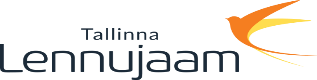 QLJ-E-K-06-V-01SAABUVA ÕHUSÕIDUKI PARDAL VIIBIVATE ISIKUTE NIMEKIRIArriving flight pax and crew member questionnaire Kuupäev ……………………………..Kellaaeg…………………………………Date/TimeAndmed õhusõiduki ja lennu kohtaAircraft and flight informationPardal viibivate isikute andmedPax and crew member informationMeeskonnaliikme nimi/Crew member name* ……………………………………………………………………Meeskonnaliikme allkiri/Crew member signature ………………………………………………………………Meeskonnaliikme e-mail/Crew member e-mail ………………………………………………………………….Meeskonnaliikme telefon/Crew member mobile ……………………………………………………………….	.					           * Nimekirja täidab õhusõiduki meeskonnaliige   Questionnaire must be filled by crew member----------Esitatud isikuandmete vastutav töötleja on AS Tallinna Lennujaam. Isikuandmeid töödeldakse õiguspärastel eesmärkidel ja neid ei kasutata muuks otstarbeks. Isikuandmete töötlemise tingimused on sätestatud dokumendis QLJ-E-K-05 „Lennundusjulgestuse andmekogude haldamise kord“. Dokument on kättesaadav Tallinna lennujaama sise- ja välisveebis. Neile juurdepääsu puudumise korral võimaldab dokumendiga tutvumise lennujaama töötaja. Täiendavad küsimused ja päringud saata aadressil lubadeburoo@tll.aero. Üldiste andmekaitsealaste küsimustega pöörduge infoturbejuhi poole aadressil infoturve@tll.aero.Tallinn Airport Ltd. is the responsible processor of provided personal data. Personal data is processed according to law and data is not used for any other purposes. Conditions of processing personal data are set with document QLJ-E-K-05 „Lennundusjulgestuse andmekogude haldamise kord“. Document is available in intra-and extranet of Tallinn Airport. When unable to access intra-or extranet, Tallinn Airport Ltd can provide familiarization with the document. Additional questions and inquiries must be sent to  e-mail aaddress at lubadeburoo@tll.aero.  In case of general data protection matters, contact  IT security manager of Tallinn Airport Ltd. at infoturve@tll.aero.Õhusõiduki lähtelennuväliFlight fromÕhusõiduki registreerimistunnusAircraft IdentificationNrNoEes- ja perekonnanimiGiven name and surnameSünniaegDate of birthKodakondsusNationality